Информация  о приеме и переводе детей в  муниципальное бюджетное дошкольное образовательное учреждение  «Детский сад комбинированного вида № 17»  Алексеевского городского округав период с 20.03.2021г. по 31.03.2021г.       В период с 20 марта  2021 года по 31 марта 2021 года прием и перевод воспитанников в Детский сад № 17 не осуществлялся.Заведующий Детским садом № 17                              Белых И.А.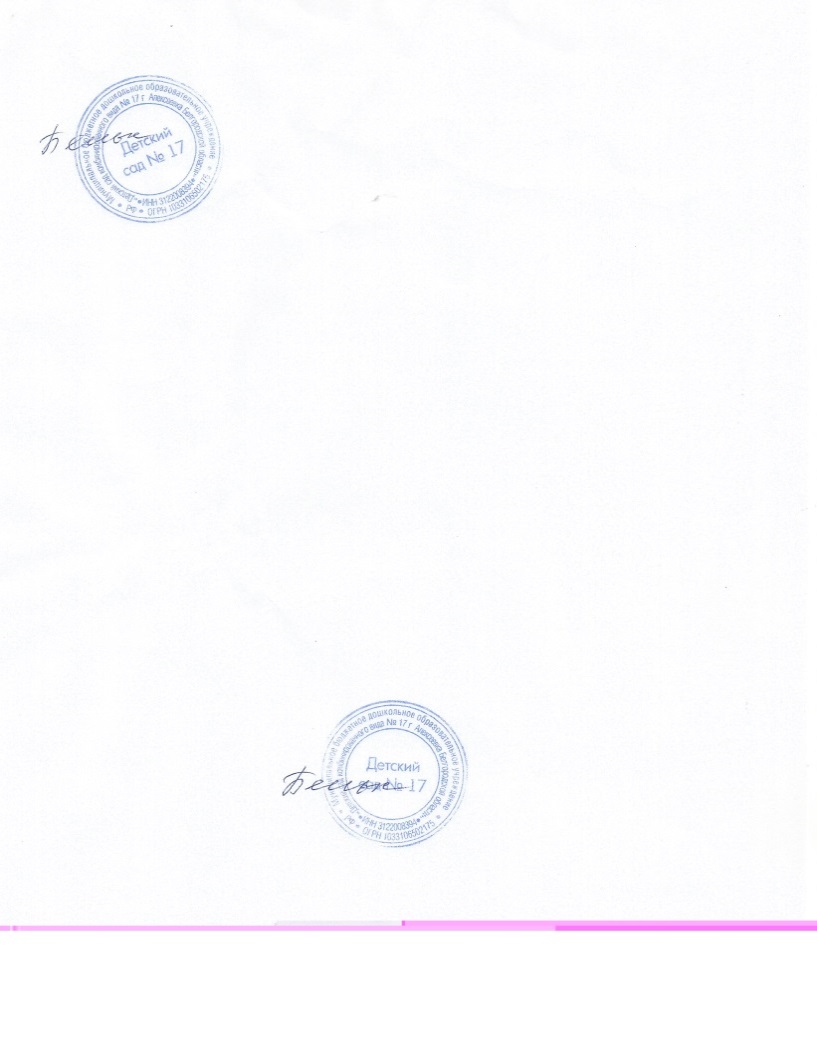 